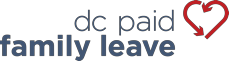 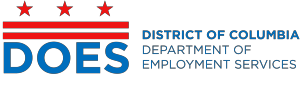 콜럼비아 특별구 정부					고용 서비스부직원 고지2020년 7월부터 새로운 혜택 이용 가능콜럼비아 특별구의 유급 가족 휴가에 관한 정보귀하의 고용주는 콜럼비아 특별구의 유급 가족 휴가법(Paid Family Leave law)의 적용을 받습니다. 이 법은 대상 직원들이 해당하는 육아, 가족, 그리고 의학적 이벤트에 대해 유급 휴가를 받을 수 있도록 규정합니다. 유급 가족 휴가에 대한 추가 정보를 원하시면, 유급 가족 휴가 담당 오피스(Office of Paid Family Leave)의 웹사이트(dcpaidfamilyleave.dc.gov)를 방문하십시오.대상 근로자유급 가족 휴가 프로그램에 따른 혜택을 받기 위해서는 해당하는 이벤트가 발생하기 전에 DC 내의 고용주를 위해 근무하고 있어야 합니다. 귀하의 고용주는 귀하의 임금을 고용 서비스부에 보고하고 고용주가 귀하에게 지급한 임금을 기준으로 세금을 납부했어야 합니다. 귀하가 대상 근로자인지를 알아보려면, 귀하의 고용주에게 물어보거나 아래 정보를 이용하여 유급 가족 휴가 담당 오피스에 연락하십시오. 귀하의 고용주는 귀하가 유급 가족 휴가 프로그램의 대상자인지를 알려주도록 규정되어 있습니다. 귀하의 고용주는 다음의 같이 최소한 세(3) 번에 걸쳐 유급 가족 휴가에 관한 정보를 귀하에게 제공해야 합니다.고용 시 (2020년 1월 이후에 고용되는 경우)2020년부터 일 년에 최소한 한 번(2020년 또는 그 이후에) 귀하가 고용주에게 유급 가족 휴가 프로그램에 따라 혜택을 받을 자격이 있는 휴가에 대해 물어볼 때해당하는 이벤트유급 가족 휴가 혜택에 대한 자격요건에 해당할 수 있는 세(3) 가지 종류의 이벤트가 있습니다. 이들 각각의 휴가는 자체적인 자격요건 규칙 및 일 년에 혜택을 받을 수 있는 기간에 대한 자체적인 한도를 가지고 있습니다. 일 년에 몇 가지 종류의 휴가를 택하든, 유급 가족 휴가 혜택은 일 년에 최대 8주까지 받을 수 있습니다. 혜택을 받을 수 있는 3가지 유형의 휴가는 다음과 같습니다.육아 휴가 - 신생아와 시간을 보내기 위한 혜택으로 일 년에 최대 8주까지 받을 수 있음가족 휴가 - 가족을 돌보기 위한 혜택으로 일 년에 최대 6주까지 받을 수 있음의료 휴가(병가) - 자신의 심각한 건강 문제를 위해 일 년에 최대 2주까지 받을 수 있음.혜택 신청육아, 가족 또는 의료 휴가 혜택의 자격에 해당할 수 있는 이벤트를 맞은 경우, dcpaidfamilyleave.dc.gov에서 유급 가족 휴가 담당 오피스에 혜택을 신청하는 방법에 대해 더 자세히 알아보실 수 있습니다.혜택 금액유급 가족 휴가 혜택은 귀하의 고용주가 귀하에게 지급하고 고용 서비스부에 보고한 임금을 바탕으로 합니다. 귀하의 임금이 잘못 보고되었다고 믿는 경우, 귀하는 올바른 임금을 입증할 수 있는 증빙서류를 제출할 권리를 가집니다. 2020년 7월 1일부터 2021년 10월 1일까지 유효한 주당 최대 혜택 금액은 $1,000입니다.직원 보호유급 가족 휴가 프로그램은 휴가를 택해 유급 가족 휴가 혜택을 받을 때 귀하의 일자리를 보호하지 않습니다. 그러나, 귀하가 유급 가족 휴가 혜택을 신청하거나 청구했기 때문에 귀하의 고용주가 귀하에게 해가 되는 조치를 취한 경우 귀하는 이로부터 보호를 받을 수도 있습니다. 귀하가 유급 가족 휴가 혜택을 신청하거나 청구했기 때문에 이같은 유해한 조치를 취하는 것을 “보복”이라 부릅니다. 귀하가 보복을 당했다고 믿는 경우, 귀하는 DC의 인권 오피스(Office of Human Rights, OHR)에 불만사항을 보고할 수 있습니다. 불만은 www.ohr.dc.gov에서 접수합니다.유급 가족 휴가에 대한 추가 정보를 원하시면, 유급 가족 휴가 담당 오피스(Office of Paid Family Leave)의 웹사이트
(dcpaidfamilyleave.dc.gov)를 방문하거나, 202-899-3700에 전화하거나, does.opfl@dc.gov에 이메일을 보낼 수 있습니다.Office of Paid Family Leave | 4058 Minnesota Avenue NE | Washington DC 20019OPFL EE Rev. 12/2019